Course NumberCourse Name (Units)SemesterContact InformationProfessor NameDepartmentOffice Location Office PhoneOffice HoursEmailOther InformationCourse Information OverviewCourse Name Course Catalog Number Course Meeting Times Meeting Type (fully online, campus online, hybrid, traditional) Classroom Building and Room NumberAdditional facilities (if applicable…labs, practice rooms, studios)Final Exam TimesCourse DescriptionUse the description for your course provided in the University Catalog. Course Related LinksLinkNew and AnnouncementsNews: University Emergency: Course Cancellation:Student Learning ObjectivesVivamus non ante vitae quam condimentum semper. Fusce vel ipsum at pede varius gravida. Nunc eleifend. Integer vestibulum. Quisque at lectus ut sem dignissim vestibulum. LinkLinkLinkCourse PrerequisitesPrerequisite AlertNam pharetra malesuada sem. Vivamus non ante vitae quam condimentum simper.Ordered ListOrdered ListOrdered ListInstructional MaterialsThese are the required materials for this class. They can be found online and at textbook stores.Additional InformationText BooksTextbook Name – ISBN (link to purchase)Textbook Name – ISBN if 2 books (link to purchase)Online ResourcesOviatt Library online (i.e. text, journals, etc.)Moodle Course PageOnline course link (i.e. MyMathLab.com, supplemental software)Required Application Other Important MaterialsResource 1Resource 2Resource 3Make Up PolicyVivamus non ante vitae quam condimentum semper. Fusce vel ipsum at pede varius gravida. Nunc eleifend. Integer vestibulum. Quisque at lectus ut sem dignissim vestibulum. Sed pharetra massa egestas orci. Quisque euismod sodales eros.Late Assignment PolicyVivamus non ante vitae quam condimentum semper. Fusce vel ipsum at pede varius gravida. Nunc eleifend. Integer vestibulum. Quisque at lectus ut sem dignissim vestibulum. Sed pharetra massa egestas orci. Quisque euismod sodales eros. Attendance PolicyVivamus non ante vitae quam condimentum semper. Fusce vel ipsum at pede varius gravida. Nunc eleifend. Integer vestibulum. Quisque at lectus ut sem dignissim vestibulum. Sed pharetra massa egestas orci. Quisque euismod sodales eros.University PoliciesLinkLinkLinkLinkAccommodations and ServicesStudents with disabilities must register with Disability Resources and Educational Services (DRES) in order to receive accommodations. If you feel that you qualify for the services provided by DRES contact them at (818) 677-2684 or stop by the office located in Bayramian Hall (BH 110). Faculty cannot provide assistance to students seeking disability accommodations unless they have disability documentation and are registered with DRES. Any student who feels that he or she may need an accommodation based on the impact of a disability should contact me privately to discuss your specific needs.Disability Resources and Educational Services (DRES)National Center on Deafness (NCOD)Health Center Grading PolicyBelow are a few samples of accessible grading scale in table and non-table format.  You can use either one or create your own grading scale as long as it is accessible with logical reading order. Different screen readers may read texts differently. The “+/-“ may not be read out loud. Screen readers will read + symbol for plus but not - symbol. Screen readers do not know whether - symbol is minus, hyphen, dash, en dash or em dash. It is always a good practice to spell them out and spell out any abbreviations or make a reference to your abbreviation when used for the first time.  Visit Screen Readers: A Guide to Punctuation and Typographic Symbols.You can choose either format for grading scale using table format or without table. Visit Guide for Creating Accessible Table.Example 1: Grading scale with table formatTable 1: Grading Scale TableExample 2: Grading scale without table formatA+ = 97-100	B+ = 87-89	C+ = 77-79A = 93-96	B = 83-86	C = 73-76A- = 90-92	B- = 80-82	C- = 70-72Screen readers read line by line like this A+ = 97100 B+ = 8789 C+ = 7779A = 9396 B = 8386 C = 7376A = 9092 B = 80 C = 7072 Note: Screen readers do not know whether - symbol is minus, hyphen, en dash or em dash so it will not read it.Recommend this formatA plus = 97 to 100 	A = 93 to 96 	A minus = 90 to 92B plus = 87 to 89	B = 83 to 86	B minus = 80 to 82C plus = 77 to 79 	C = 77 to 76	C minus = 70 to 72Now screen readers read line by line in an appropriate format that makes sense to sighted and non-sighted students.AssignmentsVivamus non ante vitae quam condimentum semper. Fusce vel ipsum at pede varius gravida. Nunc eleifend. Integer vestibulum. Quisque at lectus ut sem dignissim vestibulum. Sed pharetra massa egestas orci. Quisque euismod sodales eros.Vivamus non ante vitae quam condimentum semper. Fusce vel ipsum at pede varius gravida. Nunc eleifend. Integer vestibulum. Quisque at lectus ut sem dignissim vestibulum. Sed pharetra massa egestas orci. Quisque euismod sodales eros.Vivamus non ante vitae quam condimentum semper. Fusce vel ipsum at pede varius gravida. Nunc eleifend. Integer vestibulum. Quisque at lectus ut sem dignissim vestibulum. Sed pharetra massa egestas orci. Quisque euismod sodales eros.Vivamus non ante vitae quam condimentum semper. Fusce vel ipsum at pede varius gravida. Nunc eleifend. Integer vestibulum. Quisque at lectus ut sem dignissim vestibulum. Sed pharetra massa egestas orci. Quisque euismod sodales eros.Vivamus non ante vitae quam condimentum semper. Fusce vel ipsum at pede varius gravida. Nunc eleifend. Integer vestibulum. Quisque at lectus ut sem dignissim vestibulum. Sed pharetra massa egestas orci. Quisque euismod sodales eros.Vivamus non ante vitae quam condimentum semper. Fusce vel ipsum at pede varius gravida. Nunc eleifend. Integer vestibulum. Quisque at lectus ut sem dignissim vestibulum. Sed pharetra massa egestas orci. Quisque euismod sodales eros.Course ScheduleProin pretium odio a massa. Morbi tincidunt consectetuer nibh. Quisque quam mi, sollicitudin nec, rutrum in, convallis et, lacus. Visit Guide for Creating Accessible Table.Canvas AllyCanvas Ally is a university initiative to help make course materials more accessible to all students.  Next to each file in Canvas is a small arrow icon that opens a menu with three options.  The third option is Alternative Formats. You will be able to download different formats of the file, which may include a PDF, browser (HTML), reader (ePub) or audio (MP3) files.  For more information, please visit www.csun.edu/ally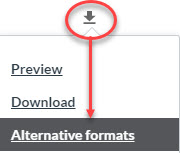 RESOURCESTable of ContentsHeadings structure will automatically populate a table of contents and provide accessible for screen readers rely on headings structure to navigate a page quickly.Adding Table of Contents to any documents or syllabus over 8 pages to make it easier for readers to go directly to a specific section in the document. Recommend to insert page numbers in the footer.To create Table of Contents, select the References tab, Table of Contents drop-down list, select Automatic Table 1If you made further changes in your document after insert Table of Contents, select the References tab, select Update Table, Update entire table, OK.Creating an Accessible Syllabus GuideCreating an Accessible Syllabus Guide and video tutorialsCanvas AllyMicrosoft Office Accessibility CheckerSave As PDF: Word to PDFCaptioning VideosGradePointsPercentageA plus960 to 100096 to 100%A930 to 95993 to 95%A minus900 to 92990 to 92%B plus860 to 89986 to 89 %B830 to 82983 to 85%B minus800 to 82980 to 82%C plus760 to 79976 to 79%C730 to 75973 to 75%C minus700 to 72970 to 72%D plus660 to 69966 to 69%D630 to 65963 to 65%D minus600 to 62960 to 62%F599 points or lower59% or lowerWeekClass DateIn Class WorkClass Preparation to be done before classProjects / Assignments / Quizzes / Exams